Answer any FIVE of the following.						5x14=70Define ‘Criminology’. Explain briefly the scope and development of criminological thought. Elucidate on any three theories of criminology. What are the causes and elements of crime? Explain how prevention and control works in a state. Write short notes on: a) White collar crimes                                   b) Terrorism                                    c) Cyber CrimesDefine Penology. Explain any three Theories of Punishment.  What are the different methods of social work one can apply in correctional settings? Explain. Explain Imprisonment as a form of correction. Explain the three problems faced by prisons in India.SW 6316 A-19ST. JOSEPH’S COLLEGE (AUTONOMOUS), BANGALORE-27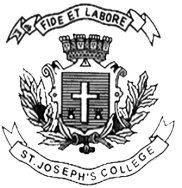 ST. JOSEPH’S COLLEGE (AUTONOMOUS), BANGALORE-27ST. JOSEPH’S COLLEGE (AUTONOMOUS), BANGALORE-27ST. JOSEPH’S COLLEGE (AUTONOMOUS), BANGALORE-27BSW – VI SEMESTERBSW – VI SEMESTERBSW – VI SEMESTERBSW – VI SEMESTERSEMESTER EXAMINATION - APRIL 2019SEMESTER EXAMINATION - APRIL 2019SEMESTER EXAMINATION - APRIL 2019SEMESTER EXAMINATION - APRIL 2019SW 6316 – Correctional AdministrationSW 6316 – Correctional AdministrationSW 6316 – Correctional AdministrationSW 6316 – Correctional AdministrationTime- 2 1/2  hrs     Max Marks-70This paper contains one printed page and one partPART - 1This paper contains one printed page and one partPART - 1This paper contains one printed page and one partPART - 1This paper contains one printed page and one partPART - 1